Synodof the Pacific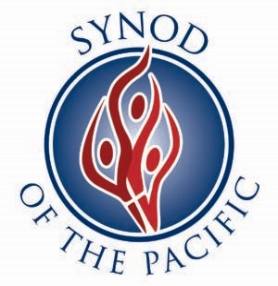 FORM BPresbytery Application for Line of Credit or Amortized Loans, Including Renewals and ConversionsBridge Loans, Operating Expenses, Construction,Site or Building Purchase, and Other ProjectsInstructions:Please send the completed application to your Presbytery Office.  Include the following:Financial Statements (balance sheet and revenue/expense) for current year and past 2 yearsCurrent church budget and next proposed budgetPreliminary drawings and plans (file size please)Construction contractAppraisal (for site and building purchases only)Send a complete copy to or Email to Danielle: AN ORIGINAL IS NOT REQUIREDSYNOD OF THE PACIFICATTN: Loan DepartmentPO BOX 964Petaluma, California 94953-0964Consultation and assistance is available by contacting Danielle McCarthy, Investment and Loan Coordinator, at 707-765-1772 x 110 or email to danielle@synodpacific.org. Please call your local Presbytery for their application deadlines and procedures.  Synod’s application deadline is the 10th of the month prior to their scheduled meeting dates in February, May, August, and OctoberSYNOD OF THE PACIFICFORM BPRESBYTERY APPLICATION FOR SYNOD LOAN  Line of Credit          Amortized	  James M. Muzzy(Sections B and E do not apply, and therefore are not included)Section A:  General InformationAmount Requested: $_______________________________   Estimated Date Funds Needed:  __________________________Purpose of loan: __________________________________________________________________________________________                                                                                                                                                                                                                                                Applicant Presbytery: _________________________________ General Presbyter/ Presby Exec: _______________________   Address: 														Presbytery website: 								Primary Contact Person: 						Title: 						Phone Number: (		) 		   		   Email Address: 					Property Titleholder (for secured loans):______________________________________________________________________                                                                                                                                                                                                     Persons Authorized to Draw Loan Funds:  ______________________, ______________________, ______________________             (Authorized Draw List can be revised at any time by Stated Clerk on Presbytery Letterhead)Section C:  Presbytery Statistical InformationPresbytery membership (past five years):This Yr. (est.) ____________ Last Yr.: 20 __ ___________    20 __ _____________   20 __ ___________   20 __ ____________                    Number of Congregations:This Yr. (est.) ____________ Last Yr.: 20 __ ___________    20 __ _____________   20 __ ___________   20 __ ____________                       Please explain any significant changes in Statistical Information expected because of this project: ______________________________________________________________________________________________________________________________________________________________________________________________________________________________________Section D:  Presbytery Financial InformationOperating Budget (excludes building funds)Borrowing:Please explain any differences between the above financial summary and the financial statements provided: ______________________________________________________________________________________________________________________Section F:  Mission Strategy StatementOn a separate paper, describe the Presbytery’s Mission Strategy for the next twelve months, including specific goals and objectives.  Describe how the proposed project will facilitate implementation of these goals and objectives.Section G:  Project Financial PlanCOLLATERAL (to secure loan)Presbytery Office Value: $			         Land Value: $			   Total Value: $			Other Presbytery Owned Property Value $ 				Describe other Property: 												Address of Property being used to secure loan: 										Other Collateral, (i.e. endowment fund, etc.): 						Value: $ 			COST (Complete only as applies)A. Pre-existing Building or Site Purchase			Purchase Price  			$ ___________________  	     Appraised Value   $ ___________________  			Renovation or other costs 		$ ___________________  	     Appraised By	 ______________________  			Total Project Cost	 		$ ___________________B. New Construction or AdditionSize _____________ sq. feet              Cost per square foot $_____________         Construction to begin on ______________, 20______	1. Construction Contract (check one:   estimated     firm)			 	 $ ___________________	2. Contractor’s Payment and Performance Bond						 $ ___________________	3. Architect Contract (check:   maximum cost contract     revision clause)		  	$ ___________________	4. Furnishings, parking, insurance, professional fees (10% of contract is suggested)	  	$ ___________________	5. Contingencies (bid overage and unscheduled costs.  15% is suggested)		  	$ ___________________	6. Inflation factor (minimum 1% per month from now until construction completion) 		$ ___________________							Total Project Cost		 	 $ ___________________C. Remodeling / Renovation / Rehabilitation  			                     Construction to begin on ______________, 20______	1. Construction Contract (check one:   estimated     firm)			  	$ ___________________	2. Contractor’s Payment and Performance Bond						$ ___________________	2. Architect Contract (check:   maximum cost contract     revision clause)		 	 $ ___________________	3. Furnishings, parking, insurance, professional fees (if any)				  $ ___________________	4. Contingencies (bid overage and unscheduled costs.  20% is suggested)		 	 $ ___________________	5. Inflation factor (minimum 1% per month from now until construction completion) 		$ ___________________							Total Project Cost		 	 $ ___________________D. Other Project or Use for loan proceeds					Total Cost  	  $ ___________________Describe: _____________________________________________________________________________________________________              _______________________________________________________________________________________________________RESOURCESE.	1. Cash on Hand from building campaign pledges					$ ___________________ 	2. Additional Income expected from building campaign before project begins			$ ___________________	3. Un-borrowed Cash from other sources (source: ____________________________)		$ ___________________	4. Additional Income expected from other sources before project begins			$ ___________________				(Specify source: _________________________________)		5. Cash already expended on project							$ ___________________	6. Other Loans (specify source & terms: _________________________________)		$ ___________________	7. Synod Loan (this application)							$ ___________________Resource Grand Total	(must equal Total Project Cost above)				$ ___________________Section H:  Standard Terms and ConditionsAll Loans____   1.  Loan proceeds shall be used only for the purposes for which they were appropriated.            2.  The applicant shall incur no financial obligations which are not scheduled as part of the approved Financial Plan without     ____         prior consent from the Synod.            3.  Terms and outstanding balances of all loans shall be acknowledged by being printed in the minutes of each annual meeting ____         of the presbytery, until fully repaid.            4.   Synod reserves the right to suspend credit if applicant’s payments are not within term, or if Synod deems there is any ____          other substantial breach of loan covenants.             5.  The Synod reserves the right to revise the interest rate in the event that Synod has a change in banking relationships ____         and/or any significant change in its cost of borrowing.            6.   Extension or conversion to an Amortized Loan is not automatic.  A new Initiation Fee will be charged on any extension or ____         conversion.            7.   The interest rate will increase by 1% at the maturity date and every anniversary thereafter if the loan has not been ____        extended or converted.            8.   There is an Initiation Fee of 0.50% of the loan amount approved.  The loan will be canceled if Initiation Fee is not paid ____         within 60 days of approval.  Initiation Fees are non-refundable.____   9.   The loan will be canceled if not drawn within one year of approval date.          10.   Line of Credit and Amortized Loans over $25,000 will be secured by a Deed of Trust on real property.  All loans requiring ____         a Deed of Trust will also require standard ALTA Title Insurance.          11.   All loans shall become immediately due and payable when a congregation sells any portion of real property on which a                    Synod loan has been made and or at such time as the borrower is no longer under the jurisdiction of the Presbyterian ____          Church (USA).Construction Loans Only____ 1.   Construction contracts will be signed only after receiving a commitment letter from the Synod advising of loan approval.            2.  Building fund pledge receipts shall be held in a separate bank account and shall be applied directly to actual project costs or ____         to reduction of project’s mortgage.           3.  The owner governing body shall require proof of construction bid and performance bonds, builder’s risk and vandalism                  insurance during the project’s construction, and shall carry fire, extended coverage, and liability insurance on the full                  amount of the contract and shall require documentary assurances at the conclusion of the project to indemnify the owner ____         against mechanics’ liens.            4.   All contractors shall provide proof of liability insurance to protect the owner against construction errors and omissions, ____         including a guarantee period of one year from the date of acceptance by owner.  All contractors shall be bonded.____   5.  The applicant shall provide to the Synod proof of Course of Construction insurance.____   6.  Applicant shall engage the services of companies, contractors and other professionals who are equal opportunity employers.            7.  Building design shall accommodate the needs of persons with disabilities and comply with the Americans with Disabilities ____         Act.____   8.   Building design shall incorporate measures to make the building energy efficient.____   9.   All construction and renovation shall comply with all local building codes and zoning regulations.Site Loans Only____   1.  Soil tests must be done before any site is purchased in order to assure that the selected site is suitable for building.____   2.  An environmental audit shall be conducted on any previously developed sites.Initial next to each condition to signify you agree to the terms. If any of the above conditions cannot be met, please request a waiver of the conditions on the following page. State the reasons for your request as part of this loan application.COVENANT AGREEMENTDesign, Construction, and Financial CovenantSelect and initial ONE of these statements, then sign below:1)  __________   	The applicant Presbytery hereby agrees to abide by all terms and conditions of this loan as found above. We understand that conditions 11 through 19 apply only to construction projects (including major repairs and renovations), and that conditions 20 and 21 apply only to site purchases. 2) __________   	The applicant Presbytery hereby requests a waiver of certain loan terms and conditions as found on the previous page of this application.  On a separate page, explain any requests.	___________________________________________     __________________________________      _______________________                                                                                                                                                                                       			Authorized Signor				Title					      Date		APPLICATION FOR WAIVERThe applicant Presbytery wishes to request a waiver of the following condition(s) providing the following explanation:Section I:  ApprovalsPRESBYTERYOn ______________________, 20 _____, the ____________________________________ (name of Presbytery), VOTED to apply for a (choose one):	Synod Line of Credit in the amount of up to $ _____________________, for 24 months, with payments of interest only,         based on the Synod’s internal cost of funds.  Eligible for renewal one time. 	Synod Amortized Loan in the amount of up to $ _____________________, for 60 months, with payments of principal 	and interest, based on the Synod’s internal cost of funds, based on a ______ year amortization schedule (25 year maximum).We believe the statements and data contained herein to be accurate, and that the proposed financial obligations are within the ability of the presbytery to repay and submit this application for consideration.  We understand and agree to the “Standard Terms and Conditions” in Section H of this application.   ________________________________________	____________________________		______________________                            Authorized Signor				Title					DateSYNOD On                                                      , 20               , the SYNOD OF THE PACIFIC, in accordance with its own procedures, VOTED to APPROVE a Synod:         Line of Credit for 24 months            Amortized Loan for 60 months	 James M. Muzzy Loan in the amount up to $  _____________________________ , at a starting rate of ________% based on the Synod’s internal cost of funds.     _______________________________________________________ 		_____________________________	Synod Executive/Director of Business Services/Stated Clerk				DateThis Yr. (Budget)Last Yr. 20__20__20__20__ General Operating Revenue General Operating Revenue General Operating Revenue General Operating Revenue General Operating Revenue General Operating Revenue General Operating Revenue APledged Revenue BNon-Pledged Revenue COperating Revenue from other sources (specify:________________________) D  Total General Operating Revenue *                          (A+B+C) D  Total General Operating Revenue *                          (A+B+C) E  Total General Operating Expenses  E  Total General Operating Expenses  General Operating Surplus or Deficit                    (D minus E) General Operating Surplus or Deficit                    (D minus E)Existing Loans (include all debt    owed to  banks, Synod, G.A., etc.)CollateralNote AmountUnpaid BalanceMaturity DatePaymentInterest RateProjected New LoansProjected New LoansProjected New LoansProjected New LoansProjected New LoansProjected New LoansProjected New LoansSynod LoanN/AN/AN/A